	St Andrew’s Primary School       	Acting Lead Learner 	Gowkshill 	Mrs Joanne Hunter 	Gorebridge 	 	 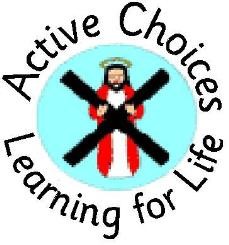 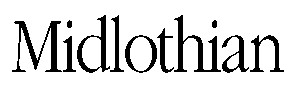 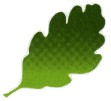 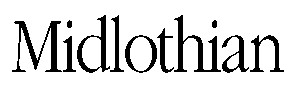 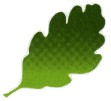        Midlothian                                                                    	EH23 4DA                                                                      	 	Email: standrews_ps@midlothian.gov.uk 	 	Web: standrews.mgfl.net 	 	PLEASE NOTE WE HAVE A NEW TELEPHONE NUMBER 	 	0131 271 4670 	 ST ANDREW’S ELC – DUTY OF CANDOUR REPORT SESSION 2020-2021All  health  and  social care services  in  Scotland  have  a  duty  of  candour. This is  a legal requirement  which  means  that  when  things go  wrong  and  mistakes happen, the  people  affected  understand  what  has happened,  receive  an  apology,  and  that organisations learn  how  to  improve  for the  future. An  important  part of  this duty  is that  we  provide  an  annual report  about  the  duty  of candour in  our services.  This short  report  describes how  our care  service  has operated  the  duty  of  candour during  the  time  between  1  April 2020  and  31  March 2021.  We hope you find this report useful.    1. HOW MANY INCIDENTS HAPPENED TO WHICH THE DUTY OF CANDOUR APPLIES?  In  the  last  year, there  have  been  no  incidents  to  which  the  duty  of  candour applied.    INFORMATION ABOUT  OUR POLICIES  AND PROCEDURES  Where  something  has  happened  that  triggers  the  duty  of  candour,  our staff  report this to  the  nursery  manager who  has responsibility  for ensuring  that  the  duty  of candour procedure  is  followed.  The  manager  records  the  incident  and  reports  as necessary  to  the  Care  Inspectorate.  When  an  incident  has  happened,  the manager and  staff  set  up  a  learning  review.  This allows everyone  involved  to review  what  happened  and  identify  changes  for the  future. All  new  staff  learn about  the  duty  of  candour  at  their  induction.  We  know  that serious  mistakes can  be  distressing  for staff  as well  as people  who  use  care  and their  families.  We  have  occupational welfare  support in  place  for our  staff  if  they have  been  affected  by  a  duty  of  candour incident.   Where  parents  or children  are  affected  by  the  duty  of  candour, we  have arrangements  in  place  to  provide  welfare support as  necessary.    If  you  would  like  more  information  about  our  nursery,  please  contact  us  using these  details:   St Andrew’s Primary School and ELC Gowkshill 	  	Gorebridge 	 	 Midlothian                                                                    EH23 4DA         Email: standrews_ps@midlothian.gov.uk Telephone: 0131 271 4670 